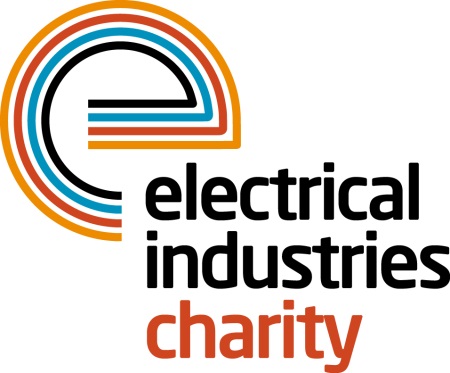 Press Release05 July 2017 The Electrical Industries Charity offers vital support for apprentices Almost 15% of young adults in the electrical industry are dealing with learning difficulties such as dyslexia and through its Apprentice Support Programme the Electrical Industries Charity is providing vital support to ensure these young people succeed in their chosen career. Dyslexia is a hidden problem that can be missed at schools, and often shows its presence through disruptive behaviour and missed schooling. For example, at the age of 15, Scott left school, due to many years of bullying and missed education. He is now well on the way to completing his apprenticeship, and all of his work is well-documented. However, he has yet to pass his final written exam, and it is now that his difficulties have come to light. After years of ongoing bullying at school for being ‘stupid’ Scott almost quit his apprenticeship thinking that his dyslexia was an intelligence issue. His employer was keen to help him through this final stage of his apprenticeship and therefore, he approached the Electrical Industries Charity to get more support for Scott.The Electrical Industries Charity joined ties with JTL to facilitate Scott’s first ever assessment for dyslexia and found a specialist tutor to help him on a one to one basis. Scott will now be supported right through his exam, and on to a successful journey as a fully qualified electrician.In the electrical sector, there are many young apprentices like Scott who are not aware of their learning difficulty which can stand in the way of pursuing their dream career. By joining together, the Electrical Industries Charity and JTL are helping young apprentices to succeed in their chosen careers and aim to end the stigma of mental health issues while creating awareness and giving them the support they need. Managing Director, Tessa Ogle says: “Dyslexia is a hidden problem that is often missed throughout schooling. 1 in 10 people in the UK are affected by dyslexia. The Electrical Industries Charity is working hard to ensure awareness of dyslexia is better understood in the sector. With almost 15% of the electrical and energy industry suffering with it, it makes sense to create greater awareness and provide support through our Employee Assistance Programmes.”For more information, please visit: www.electricalcharity.orgNote to editorsThe Electrical Industries Charity is the national charity for the electrical, electronics and energy industries.  It aims to look after people from these industries whenever they or their families need help with life’s challenges.The charitable services are available to anyone who currently works or has worked in the very diverse and often converging industries, such as:Electrical contracting and facilities managementElectrical and electronic manufacturing, wholesale, distribution and retailElectrical and mechanical engineeringLighting industryGeneration, distribution and supply of electrical power, including nuclear and renewable energyFor further information about the Electrical Industries Charity please contact Keystone Communications:Tracey Rushton-Thorpe			Monika GaubyteTel: 01733 294524				Tel: 01733 294524Email: tracey@keystonecomms.co.uk	Email: monika@keystonecomms.co.uk